Svatovavřinecká pouť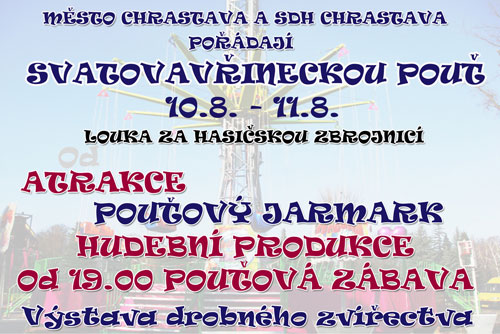 